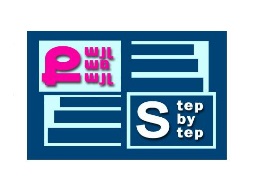 «Քայլ առ քայլ» բարեգործական հիմնադրամ «Նախադպրոցական հաստատության մանկավարժական աշխատողների մասնագիտական կարողությունների և հմտությունների զարգացման» ծրագիր ՀԵՏԱԶՈՏԱԿԱՆ ԱՇԽԱՏԱՆՔԹեմա՝ Բարոյական դաստիարակությունը՝ որպես սանի արժեքային համակարգի ձևավորման միջոցԴաստիարակ՝  Նարինե ՄակրտումյանՄանկապարտեզ՝	 Տավուշի մարզի Բերդ համայնքի «Ներքին Կարմիրաղբյուրի մանկապարտեզ» ՀՈԱԿ2022թ                                     ԲովանդակությունՆերածություն______________________2Գլուխ 1 .1        «Բարոյական դաստիարակություն» հասկացությունը մանկավարժության մեջ:_____________________4Գլուխ 1.2 «Բարոյական դաստիարակությունը նսխադպրոցական տարիքի ուսումնադաստիսրակչակսն գործընթացում:____________________7 Գլուխ 2. 1.  Բարոյական դաստիարակությունը՝ որպես սանի արժեքային համակարգի ձևավորման միջոց____________________9Գլուխ 2.2 «Բարոյական դաստիարակության իրականացումը խաղի միջոցով»______________13Գլուխ 2.3 Պարապմունքի պլանավորում բարոյական դաստիարակության ենթատեքստում__________________17 Եզրակացություն________________20  Օգտագործված գրականության ցանկ______________22                                              ՆերածությունՀայկական սովետական հանրագիտարանում գրված է.     «Դաստիարակությունը անհատի ձեւավորման նպատակասլաց, համակարգված գործընթացն է՝ նրա ակտիվ մասնակցությունը հասարակական արտադրական, մշակութային կյանքին նախապատրաստելու համար»:Ուշինսկին դաստիարակությունը բնորոշում է որպես ներդաշնակորեն զարգացած անձնավորության ձևավորմանը նպատակաուղղված գիտակցական պրոցես: Դաստիարակության տարբեր կողմերի շարքում նա գլխավոր տեղը հատկացնում է բարոյականության դաստիարակությանը, որովհետև, ըստ նրա՝ բարոյական դաստիարակությունը երեխայի մեջ պետք է զարգացնի մարդասիրություն, ազնվություն և ուղղամտություն, աշխատասիրություն, կարգապահություն և պատասխանատվության զգացում, որը զուգակցվում է համեստության հետ: Դաստիարակությունը երեխայի մեջ պետք է զարգացնի ամուր բնավորություն և կամք, տոկունություն, պարտքի զգացում: «Բոլոր գիտություններից, որոնք մարդը պետք է իմանա՝ Հիմնական բանը գիտությունն է, թե ինչպես ապրել, ինչպես վարվել՝որքան հնարավոր է քիչ չարիք և որքան հնարավոր է շատ ավելի լավը».Լ.Ն.ՏոլստոյԵրեխաների հոգևոր և բարոյական դաստիարակության խնդիրն այսօր հասարակության և ամբողջ պետության առջև ծառացած առանցքային խնդիրներից է: Բարոյական դաստիարակության հիմնական էությունը անձի բարոյականդաստիարակությունն ու բարոյական զարգացումն է: Երեխայի բարոյականդաստիարակությունն ու բարոյական զարգացումը կախված են տվյալ երկրի սոցիալական պայմաններից, այն հանրությունից, որում նա ապրում և գործում է:                                                                                    2 Եթե դրանք իրենց բարձրության վրա չեն գտնվում, եթե չկան նյութական բարոյահոգեբանական նպաստավոր պայմաններ, քաղաքական առողջ մթնոլորտ, քաղաքակրթություն, ապա այնտեղ անձի բարոյականությունն ու բարոյական զարգացումը կայուն լինել չեն կարող: Ինչպես բարոյական վարքի սովորույթների դաստիարակումը, այդպես էլ բարոյական գիտակցման զարգացումը բարդ գործընթաց է և ձևավորվում է մի շարք մեթոդների կիրառմամբ։ Դրանց միջոցով է դաստիարակ ուսուցիչը հասնում այն բանին, որ երեխաները գիտելիքներ յուրացնեն բարոյականության և նրա կանոնների մասին, նրանց մեջ ձևավորվի բարոյական պատկերացումների, հասկացությունների և արժեքների համակարգ։Բարոյական դաստիարակության նպատակը անձի բարոյական զարգացումն ու ձևավորումն է, իսկ Երեխայի սոցիալական զարգացման մեջ առաջատար տեղը զբաղեցնում է իր ժողովրդի բարոյական արժեքների յուրացումը և հետագայում մարդկային համընդհանուր բարոյական արժեքների ճանաչումն ու յուրացումը: Այն սերտորեն կապված է սոցիալական զարգացման հետ : Նախադպրոցական տարիքի երեխաների բարոյական դաստիարակությունը Նախադպրոցական տարիքի երեխաների բարոյական վարքի փորձը ձևավորում է մեծահասակների հետ շփման գործընթացում և համախմբում հասակակիցների հետ տարբեր համատեղ գործունեության և հարաբերությունների մեջ:                                                                   3Գլուխ 1 .1 «Բարոյական դաստիարակություն» հասկացությունը մանկավարժության մեջ:Հաշվի առնելով, որ «կրթություն» հասկացությունը ներառում էսովորողների կրթական գործընթացի բոլոր ոլորտների փոխգործակցությունը՝ կարելի է բնորոշել, Որ այս  կրթությունը միավորում է ուսուցումը դաստիարակությունը(ինքնադաստիարակությունը)՝ որպես հասարակության այն սոցիալ-մշակութայինարժեքների դրսևորում, որոնք արտացոլում են տվյալ հասարակության օրենքները, ավանդույթները, նորմերը, պատվիրանները, բարոյական ըմբռնումները:«1973թ. Նյու Յորքում հրատարակված «Մանկավարժական բառարանում» դաստիարակությունը սահմանվում է որպես՝ա) բոլոր գործընթացների միագումար, որոնց հետևանքով մարդու մոտ զարգացնում են ընդունակություններ, հարաբերություններ և վարքի այլ ձևեր՝աժեքավոր այն հասարակության համար, որտեղ ապրում է նա, բ) սոցիալական գործընթաց, որի օգնությամբ մարդիկ ենթարկվում են շրջապատի կողմից առանձնացված և վերահսկվող հաստատության ազդեցությանը, որպեսզի կարողանան հասնել սոցիալական իրազեկվածության և անհատական հատկանիշների լավագույնս զարգացման:Ուշինսկին 19-րդ դարի սկզբին նշում էր, որ բարոյական դաստիարակությունըկազմում է դաստիարակության գլխավոր խնդիրը, առավել կարևոր, քան մտքի զարգացումը, զանազան հասկացությունների տիրապետումը, որոնք բխում են անձի հետաքրքրություններից:                                                                             4   Ա. Ս. Մակարենկոն իր մանկավարժական երկերում բազմիցս շեշտում է բարոյականդաստիարակությունը՝ այն դիտարկելով որպես հասարակության մեջ մարդու դաստիարակության օբյեկտիվ-օրինաչափ գործընթաց: Ըստ. Յու.Ամիրջանյանի՝ բարոյական դաստիարակությունը հասարակական գիտակցության ձև է, դաստիարակության ընդհանուր համակարգի ամենակարևոր բաղադրամասերից մեկը: Կարելի է նաև այսպես բնորոշել՝ բարոյական դաստիարակությունը հասարակական գիտակցության այն ոլորտներից է, որը կյանքի բոլոր բնագավառներում մարդկանց վարքը կարգավորելու գործառնություն է կատարում: Բարոյական դաստիարակությունը սերտորեն կապված է դաստիարակության մյուս բաղադրամասերի հետ, այն մեծ դեր է խաղոմ անձի համակողմանի ու ներդաշնակ զարգացման համար: Նրա հիմնական էությունը անձի բարոյական դաստիարակությունն ու բարոյական զարգացումն է:Բարոյական դաստիարակությունը նպատակաուղղված և համակարգված ներգործությունն է անձի գիտակցության, զգացումների ու վարքի վրա՝ նրա մեջ այնպիսի բարոյական հատկանիշներ ձևավորելու նպատակով, որոնք համապատասխանում են հասարակության բարոյական պահանջներին:Բարոյական դաստիարակության առնձնահատկություններն են .• Իմացական (ճանաչողական) մոտեցումը, մարդկանց փոխհարաբերությունները կարգավորող, բարոյական նորմերի վերաբերյալ համոզմունքների և ինքնուրույնության ձևավորման գործընթաց է: Այն բարոյական այնպիսի արժեքների բովանդակային բնութագիրը տալու և վերլուծելու կարողության ձևավորումն է, որը դրսևորվում է վարքագծում: • Հուզական-գնահատողական մոտեցումը գնահատողական դատողությունների, բարոյական արժեքների, մարդկային փոխհարաբերությունների, կայունության, բարոյական զգացումների ձևավորման գործընթաց է:                                                                                      5• Աշխարհայացքային մոտեցումը բնության, հասարակության, մարդկանց մասին ամբողջական պատկերացումների ձևավորման գործընթաց է, որն արտահայտվում է հասարակության և անձի բարոյական իդեալների ու արժեքային համակարգերում: • Վարվեցողական-գործողական մոտեցումը դիտարկում է բարոյական վարքագծում՝ հաստատուն կերպով գիտակցված ունակությունների, կարողությունների, հմտությունների, սովորությունների ձևավորման գործընթաց է, որը անձի կենսագործունեության ընթացքում դրսևորվում է բարոյական ինքնորոշմամբ և ինքնակառավարմամբ: • Ամբողջական մոտեցումը երեխայի անձի ամբողջական բարոյական զարգացման ձևավորման գործընթացն է: Մենք այն համոզման ենք, որ երեխաների բարոյական դաստիարակությունը պետք է դիտարկել նաև անձնակողմնորոշիչ, սոցիալ-մշակութային մոտեցումների հիման վրա: Անձնակողմնորոշիչ մոտեցումը ենթադրում է անձի վրա այնպիսի ազդեցություն, որն ուղղված է երեխայի ընդունակությունների, ձիրքերի, հակումների զարգացմանը և կախված է նրա տարիքային և անհատական առանձնահատկություններից, դատողություններից, ըմբռնումներից, զգացումներից, վարքից և այլն: • Սոցիալ-մշակութային մոտեցումը նախատեսում է անձի կայացումը՝ նրան սոցիալական և մշակույթային նշանակություն ունեցող միջանձնային ու հասարակական հարաբերությունների նորմերին և արժեքներին ծանոթացնելու ու հաղորդակից դարձնելու միջոցով, ինչպես նաև ավանդույթների, սովորույթների պահպանում և աջակցում:• Մարդաբանական մոտեցումը հնարավորություն է տալիս դաստիարակել և զարգացնել՝ հաշվի առնելով մանկավարժական, սոցիալական, հոգեբանական, ֆիզիոլոգիական և այլ տվյալները:                                                                    6  Գլուխ 1.2  Բարոյական դաստիարակությունը նախադպրոցական տարիքի ուսումնադաստիարակչակսն գործընթացում:Բարոյականությունն, ինչպես և սոցիալական հմտությունները, նախադպրոցական տարիքում դաստիարակվում են սոցիալական աշխարհի համարժեք ընկալման և սոցիալական արժեքների յուրացման ընթացքում, մեծահասակների իմաստուն մանկավարժական ուղղորդման պայմաններում: Այսպիսով, բարոյական դաստիարակությունը նախադպրոցականի սոցիալական հասունացման հիմնական գործոնն է, նրա անձնավորության կայացման կարևորագույն միջոցը և անհրաժեշտ մանկավարժական պայմանը: Բարոյական դաստիարակությունը երեխայի համակողմանի և ներդաշնակ զարգացման ավանդական խնդիրներից մեկն է:Այս  համակարգում  տարվող  դաստիրակչական աշխատանքների  կարևորությունը  բխում  է  այն  հրամայականից  , որ  նախադպրոցական  տարիքը  այն  ժամանակաշրջանն է , երբ  իրականանում  է  անհատի  անձնական  արժեքների  ձևավորումը , դրանց   արմատավորման  հիմնային  փոփոխությունները։ Մեծանուն  գրող  Լև  Տոլստոյը  ասել  է .    «Հինգ տարեկանից  մինչև  ես ՝ մեկ  քայլ  է  միայն ,  իսկ  նորածնից  մինչև  ես ՝ ահռելի  տարածություն»: Եվ  այս  խոսքերի  մեջ  թաքնված  է  բացարձակ  ճշմարտություն , քանի  որ  ամենամեծ  ,  ամենանստվածքային  ինֆորմացիան  երեխան  ձեռք  է  բերում  հենց  նորածին  օրվանից  մինչև  վեց  տարեկան  հասակը ։ Այս  ժամանակահատվածում  է  անհատը  հավաքում  այն  արժեքավոր  բերքը , որը  հետագայում  դառնում  է  նրա  համար  վարքագիծ որպես  անհատ  հասարակության  մեջ   ինքնադրսևորվելու ։                                                                          7   Նախադպրոցական տարիքում երեխան չափազանց զգայուն է ցանկացած ներգործության նկատմամբ, նա սպունգի նման ընկալում է սոցիալական միջավայրի ներգործությունը և, ընդօրինակելով մեծահասակներին, փորձում է համապատասխանել մարդկային կենսակերպին բնորոշ չափանիշներին, դրսևորումներին:Բարոյականությունը շատ բարդ հասկացություն է. դրա էությունը լավ հասկանալու համար պահանջ է զգացվում այն (բարոյականությունը) շերտավորել, բաժանել մասերի ու գտնել այն եզակին, որը կարող է արտահայտել ամբողջի (այսինքն` բարոյականության) բովանդակությունը: Պարզվում է, որ այդպիսի եզակին արարքն է: Գործողության իմաստից կամ նրա ներքին կողմից հայտնի է դառնում արարքի դրական կամ բացասական լինելը: Ահա դրա համար էլ առանձնացվում են դրական և բացասական արարքները: Արարքի իմաստը բնորոշում է այն կատարող մարդուն, նրա բարոյական զարգացման մակարդակը:Նախադպրոցական տարիքը կարևորագույն շրջան է անձի կայացման և բնականոն զարգացման համար, որը մեծապես կախված է երեխայի շրջապատող միջավայրից: Ընտանիքից բացի նախադպրոցականի անձի զարգացման մյուս կարևոր միջավայրն է նախակրթարանը, որտեղ անհրաժեշտ է ստեղծել այնպիսի հոգեբանամանկավարժական մթնոլորտ, որում կխթանվեն և կզարգանան նախադպրոցականի դեռևս նոր ձեռք բերած անձնային նորագոյացությունները` ինքնուրույնություն, հուզական ոլորտի դոմինանտում վարքային ևդրդապատճառային ոլորտներում, անձի ինտեգրված և ամբողջական կեցություն և այլն, որոնք էլ պիտի հիմք հանդիսանան երեխայի «Ես»-ի հետագա ամրացմանն ու կայունացմանը: Սա այն տարիքն է, երբ երեխան աստիճանաբար փորձում է դրսևորել սեփական «Ես»-ը: Այս ողջ կենսագործունեությունը ուղեկցվում է բուռն հուզականությամբ: Երեխայի մեջ արթնանում է նախաձեռնողականությունը, որը տանում է դեպի երեխայի ինքնահաստատումը տարբեր գործունեությունների դրսևորման մեջ: Կազմավորվում                                                                           8է երեխայի ինքնագիտակցությունը, որում ինքնագնահատականը մեծ մասամբ կախված է արտաքին գնահատականից: Այստարիքում տեղի է ունենում իրար հակասող, անձի ձևավորման համար շատ կարևոր երկու գործընթաց` սերտ հուզական կապի մեջ գտնվող միջավայրի նմանակում և ինքնուրույնության ու ակտիվ ինքնաճանաչման ձգտում (ամեն բան ինքնուրույն անելու ցանկություն): Առաջին գործընթացում երեխան ձգտում է ձուլվել միջավայրին, հատկապես մեծահասակների` այն ավելի լավ յուրացնելու համար, իսկ երկրորդում փորձում է առանձնացնել, անջատել իր եսը միջավայրից:                Գլուխ 2.1 Բարոյական դաստիարակությունը՝ որպես սանի արժեքային համակարգի ձևավորման միջոց       Անձի ձևավորման գործընթացում, բարձր գնահատելով ավագ նախադպրոցականի դաստաիարակվածաթյան դերը, ականավոր մանկավարժ Ա. Մակարենկոն գրել է.        «Մարդու դաստիարակությունը որոշվում է փոքր տարիքում՝մինչ 5 տարեկանը: Թե ինչպիսին կլինի մարդը՝ գլխավորապես կախված է նրանից, թե դուք նրան ինչպիսին եք դարձրել մինչև 5 տարեկանը: Եթե դուք մինչև 5 տարեկանը նրան չդաստիարակեք ինչպես հարկն է, ապա շուտով հարկ կլինի վերադաստիարակել»: Բարոյական դաստիարակության միջոց է երեխայի ինքնուրույն գործունեությունը՝ խաղային, աշխատանքային, կերպարվեստային, կառուցողական և ուսումնական: Սակայն Մ. Ի. Լիսինան և Ա. Գ. Ռուզսկայան մանկան գործունեության ձևերից հատուկ նշանակություն են տալիս մեծահասակների հետ հաղորդակցմանը և ինքնուրույնությանը հասակակիցների հետ հարաբերվելու ընթացքում:                                                               9Եվ ի վերջո բարոյականության հզոր միջոց է երեխային շրջապատող մթնոլորտը, այն սոցիալական միջավայրը, ուր երեխան ապրում և մեծանում է:                                                                                                                   Այսպիսով, բարոյական որակների ձևավորման ընթացքում երեխան ձեռք է բերում  երեք կարևորագույն հատկանիշ՝ բարոյական գիտակցություն, բարոյական վերաբերմունք արտաքին աշխարհի նկատմամբ և բարոյական վարքագիծ: Նշված հատկանիշներն օգնում են կառուցել արժևորված հարաբերությունների համակարգ՝բարոյականության սկզբունքներով՝ ուղղված սոցիալական                                                                     զգացմունքների ձևավորմանը: Այդպիսի հատկություններից են, օրինակ, բարությունը, մարդասիրությունը, աշխատասիրությունը, ընկերասիրությունը, հայրենասիրությունը, մաքրասիրությունը: Աստիճանաբար երեխայի կողմից գիտակցվում և արժևորվում են նաև նշված զգացմունքներ, որոնք համալրում են նրա բարոյական որակը: Սոցիալական զարգացումը, լինելով դաստիարակության հիմնական խնդիրը, սկսվում է դեռահասի և վաղ տարիքի առաջնային սոցիալականացման շրջանում: Այս պահին երեխան կյանքում ստանում է հաղորդակցման անհրաժեշտ հմտություններ: Այս ամենը ճանաչվում է սենսացիաների, հպումների միջոցով, այն ամենը, ինչ երեխան տեսնում և լսում է, զգում է, դրվում է նրա ենթագիտակցության մեջ, որպես զարգացման հիմնական հիմնական ծրագիր: Ապագայում յուրացվում է մշակութային փորձը, որի նպատակն է երեխայի վերարտադրել յուրաքանչյուր հասարակության մշակույթում ամրագրված և նրա կողմից մեծահասակների հետ համագործակցության հիման վրա ձեռք բերված պատմականորեն ձևավորված ունակությունները, գործունեության մեթոդները և վարքագիծը: Սա ներառում է նաև ծիսական ավանդույթներ:Երբ երեխաները տիրապետում են սոցիալական իրականությանը, կուտակում սոցիալական փորձ, այն դառնում է լիարժեք առարկա ՝ անհատականություն: Այնուամենայնիվ, վաղ փուլերում երեխայի զարգացման գերակա նպատակը նրա ներքին աշխարհի, նրա ինքնագնահատական անհատականության ձևավորումն է:                                                                    10Բարոյական դաստիարակության մեթոդները մանկավարժական ազդեցության մեթոդներ են, որոնց օգնությամբ երեխայի անհատականության ձևավորումն իրականացվում է հասարակության նպատակներին և իդեալներին համապատասխան: Նախադպրոցականների բարոյական դաստիարակության մեթոդները բաժանվում են երկու խմբի՝                           Մեթոդների առաջին խումբն ապահովում է երեխաների սոցիալական վարքագծի գործնական փորձի ստեղծումը։ Դրանք ներառում են ուսուցման մեթոդը (վարժություն, մեծահասակի կամ այլ երեխայի օրինակ, դիտում, գործողությունների ցուցադրում):Մեթոդների երկրորդ խումբն ուղղված է նախադպրոցական տարիքի երեխաների բարոյական գաղափարների, դատողությունների, գնահատականների ձևավորմանը։ Սա ներառում է զրույցներ դաստիարակի հետ էթիկական թեմաներով, գեղարվեստական գրականության ընթերցում, նկարների, նկարազարդումների դիտում և քննարկում:    Բարոյական դաստիարակությունն իրականացվում է որոշակի միջոցներով: Նախադպրոցական տարիքում արդյունավետությամբ կիրառվում են գեղարվեստական միջոցները, որոնք նպաստում են երեխայի բարոյականության զարգացմանը գեղագիտական շեշտադրումներով: Գեղարվեստական միջոցներից հարկ է հատուկ առանձնացնել մանկական գեղարվեստական գրականությունը: Հեքիաթը ևս մեկ հզոր միջոց է երեխայի՝ մարդկության հոգևոր և բարոյական մշակույթին ծանոթանալու համար, այն գիտակցության և աշխարհի փոխ գործակցության միջոց է:Շատ կարևոր է ազգային դիմագիծը մաքուր ավանդելը, որը ենթադրում է ազգային առանձնահատկությունների.պատմության,ժողովրդական/ասքերի,ավանդույթների, ծեսերի և տոնակատարությունների, ավանդական սովորույթների մասին տաք                                                                      11պատկերացումները:Դաստիարակը, (ինչպես նաև ցանկացացած մեծահասակ,ով հանդես է գալիս է՝«որպես դաստիարակող օղակ»), դառնում է պատասխանատու՝դրսևորելով «օրինակ» վարքագիծը, նրա վերաբերմունքը երեխաների նկատմամբ, նրա պահանջները, որոնք նա կազմում է երեխայի անհատականությունը և երեխայի անհատականության ընդհանուր կողմնորոշումը չափազանց կարևոր է ՝ անկախ նրանից, թե նա մեծանում է որպես ստեղծագործող, ակտիվ ակտիվիստ կամ սպառող, եսասեր, որը ձգտում է հնարավորինս շատ բան ստանալ իր համար:Երբ պլանավորվում է բովանդակությունը բարոյական կրթության երեխաների բազմազան տարիքային խմբերում, մանկավարժը մտածում է այն մասին, թե ինչ բարոյական հատկություններ է դաստիարակելու երեխաների մոտ, ինչ միջոցներ և մեթոդներ է օգտագործելու միաժամանակ: Ուսուցիչը դիտումների, ծնողների հետ զրույցների և հատուկ ախտորոշման միջոցով պարզում է երեխայի վարքի նորմայից շեղվելու պատճառները, նախանշում ուղիները  կրթական աշխատանք նրանց հետ, շատ ուշադիր հետեւում է այդպիսի երեխաների բոլոր դրական դրսեւորումներին և օգտագործում է գովեստի, խրախուսանքի, վստահության և այլնի համակարգ: Այս գործնեության արդյունքում ձևավորվում են.Բարոյական գիտակցություն. Որպես երեխայի պարզ բարոյական գաղափարների համակարգ, հասկացություններ, դատողություններ, հասարակության մեջ ընդունված բարոյական նորմերի, կանոնների մասին գիտելիքներ (ճանաչողական բաղադրիչ);Բարոյական զգացմունքներ - զգացմունքներ և վերաբերմունք, որոնք երեխայի մոտ առաջացնում են վարքի այս նորմերը (հուզական բաղադրիչ);Վարքի բարոյական կողմնորոշումը երեխայի փաստացի վարքն է, որը համապատասխանում է ուրիշների կողմից ընդունված բարոյական չափանիշներին:                                                                                ՞ 12Այս կատեգորիաներին ծանոթանալու համար նրան անհրաժեշտ է  ուսումնասիրության համար այն նյութը, որը պարունակում է հեքիաթներում, բանահյուսական և գրական ստեղծագործություններում, առօրյա կյանքի իրադարձություններում: Մասնակցելով տարաբնույթ խնդրահարույց իրավիճակների քննարկմանը, պատմություններ, հեքիաթներ ունկնդրելով ու նաև երեխային ամենահարազատ ամենաներգործուն գործնեության ձևով ՝ խաղով:     Այսպիսով, երեխաների բարոյական դաստիարակությունն ու սոցիալական զարգացումը նախադպրոցական կրթության բազմաբնույթ գործընթաց է և դրա իրականացման համար պահանջում է մանկավարժների և նախադպրոցական բոլոր ուսումնական հաստատությունների ստեղծագործական մոտեցում: Գլուխ 2.2 Բարոյական դաստիարակության իրականացումը խաղի միջոցովՔանի որ Խաղը համարվում է մանկավարժական գործընթացում ամենաներգործուն միջոց և մեթոդ,ապա խաղային իրավիճակները լավագույնն են երեխաների անձի վրա բարոյական դաստիարակության ենթատեքստով ներգործելու համար: Խաղալիս երեխան միշտ գտնվում է իրականի և խաղային աշխարհի խաչմերուկում, դրան զուգահեռ երկու դիրք է գրավում. Իրականը ՝ երեխան և պայմանական մեկը ՝ մեծահասակը: Սա խաղի ամենակարևոր ձեռքբերումն է: Այն իր ետեւում թողնում է հերկված դաշտ, որում վերացական գործունեության պտուղները ՝ արվեստը և գիտությունը, կարող են աճել: Մարդու կյանքի յուրաքանչյուր փուլ ունի իր առանձնահատկությունները ևառաջատար գործունեությունը: Կյանքի առաջին տարիներին երեխայի մեջ տեղի են ունենում ոչ միայն ֆիզիոլոգիական, այլև մտավոր                                                                             13 բնույթի կարևոր փոփոխություններ: Նա ձգտում է ինքնուրույնության, ներաշխարհում կատարվում են հոգեբանական բարդ երևույթներ, որոնք բացահայտվում են տարբեր խաղերում: Յուրաքանչյուր խաղային հարաբերություն վերարտադրում է իրականության մեջգոյություն ունեցող սոցիալական այնպիսի փոխհարաբերություններ, որոնց շնորհիվ լայն հնարավորություն է ստեղծվում երեխայի դաստիարակության համար:Խաղի դաստիարակչական նշանակության և հայեցի դաստիարակության հիմնահարցը կարևորվել է նաև բազմաթիվ հայ գրողների, մանկավարժների, հոգեբանների, մտածողների կողմից:Խաղի բարոյական դաստիարակության նշանակության մասին խոսել է դեռևս մեծագույն մանկավարժ Խ. Աբովյանը: Խոսելով նախադպրոցական տարիքի երեխաների դաստիարակության ուղիների և խնդիրների մասին՝ Աբովյանն ընդգծում էր հետաքրքրաշարժ զրույցների, պատմությունների, ժողովրդական բանահյուսության, չափածո ստեղծագործությունների հսկայական նշանակությունըերեխային ոչ միայն գեղագիտական հաճույք պատճառելու գործում, այլ նաև նրա մտահորիզոնի ընդլայնման, աշխարհաճանաչողության խորացման, կյանքի ու բնության վերաբերյալ իմացության շրջանակների լայնացման առումով: Երեխան կյանքի դասեր է առնում և բնության հետ ճիշտ հարաբերվելու անմոռաց գիտելիքներ ձեռք բերում հեքիաթների, զրույցների և իրեն շատ սիրելի խաղերի միջոցով: Աբովյանը խորհուրդ էր տալիս հարգել երեխայի անհատականությունը, խաղիմիջոցով դաստիարակել նրան, սովորեցնել ճշմարտություն, ազնվություն, համեստություն, աշխատասիրություն: Աբովյանը պնդում էր, որ բարոյական լավագույն որակներն ու դրական սովորությունները վաղ մանկական տարիքում երեխայի սեփականությունն են դառնում բազմիցս կրկնվող խաղերի միջոցով:                                                                          14      Ընդսմին՝ Աբովյանը երեխաների դաստիարակության մեջ մեծ տեղ էր հատկացնում ոչ միայն անհատական մանկական խաղերին, որոնք ինքնին ստեղծագործականության մեծ լիցք և հնարավորություններ են բովանդակում, այլև առանձնահատուկ կերպով կարևորում էր ազգային խաղերի դերը մատաղ սերնդի հայեցի դաստիարակության, ազգային ոգին պահպանելու գործում:Խաղային գործընթացը դիտարկվում է որպես վարքի փորձառության հավաքագրման, կշռադատման ընդհանրական միջոց, երեխայի բարոյական և սոցիալական ձգտումների հիմնական բաղկացուցիչների ձևավորում: Խաղի ընթացքում տիրապետող է զգայական այնպիսի մթնոլորտը, որը նպաստում է երեխայի ապրումակցային խառնվածքի, այն է' ուշադրության , նրբազգացության, հոգատարության, պատրաստակամության, բարյացկամության, արդարացիության ձևավորմանը: Այս ամենը միավորվում է բարություն հասկացության մեջ: Խաղը երեխային դարձնում է գործուն սուբյեկտ, նպաստում անվստահ երեխաների անհատական աճին և զարգացմանը:Կենցաղային թեմայով դերային խաղերը սիրում են բոլոր նախադպրոցականները: Մանկապարտեզի միջին և ավագ խմբերում դաստիարակները, շարունակելով բարոյական դաստիարակությունը ընտանիքի հետ, կարող են օգտագործել դերային խաղեր «ընտանիքում»՝ երեխաների մեջ դաստիարակելով ապագա ծնողներին բնորոշ որակները: Տղաների և աղջիկների մեջ ապագա ծնողների բարոյական որակների դաստիարակության խնդիրը գնալով ավելի է կարևորվում։ Երեխաներին նախադպրոցական տարիքից ընտանեկան կյանքին նախապատրաստելը զգայունության, կարեկցելու կարողության, մեկ այլմարդու հոգեվիճակը նկատելու և մարդկանց մասին հոգ տանելու կարողության դաստիարակությունն է: Մեծ նշանակություն ունի նաև մեծահասակի խաղը երեխայի հետ, նրա դիտարկումը՝ տիկնիկների կամ այլ խաղալիքների հետ խաղալիս։ Երեխաների խաղերը կազմակերպելիս մեծահասակներից պահանջվում է խաղի նպատակասլաց, մտածված կազմակերպում:                                                15Զարգացնող շատ խաղեր են ստեղծվել մանկավարժների կողմից: Դրանց մշակումն ու խմբավորումը իրականացվել են «բարություն» բավականին տարողունակ հասկացության գործնական դրսևորումների և երեխաների անհատական առանձնահատկությունների հաշվառմամբ:Այս առումով էապես կարևորվում են բարոյագիտական հետևյալ հասկացությունների բովանդակային բացահայտումներն ու պարզաբանումները.Բարյացակամություն՝ դիմացինին հաճելին պարգևելու կարողություն հետևյալ միջոցներով.բարյացկամ վերաբերմունք, հյուրասիրություն,խաղալիքների առաջարկում,ծննդյան տարեդարձի և այլ տոների շնորհավորանքներ,ծառայությունների մատուցում, հաճոյախոսություններ:Պատրաստակամություն՝ ուրիշների հետ միասին ուրախության և տխրության պահերը վերապրելու կարողություն հետևյալ միջոցներով.արձագանքել խնդրանքին, դիմումին և այլն, դժվարությունների հաղթահարման նպատակով օգնության ցուցաբերում:       Այսպիսով, նախադպրոցական տարիքի երեխաների բարոյագիտականդաստիարակության առաջին աստիճանում առաջատար են համարվում զարգացնող խաղերը: Դրանցից են այն խաղերը, որոնց կարևոր կառուցվածքային բաղադրիչներն են առարկաների հետ գործողության բնույթն ու կերպը, համագործակցության միջոցներն ու ձևերը, մարդկանց հետ շփումն ու նրանց նկատմամբ վերաբերմունքը: Այս խաղերի նպատակը ոչ միայն գիտելիքների սովորական փոխանցումն է, այլև երեխաների ակտիվ, գիտակցված գործունեությունը, հոգեկան որոշակի գործընթացների զարգացումը, սոցիալական կարևոր փորձի փոխանակումը:                                                                                   16     Գլուխ 2.3  Պարապմունքի պլանավորում «Բարոյական դաստիարակություն» ենթատեքստից: Թեմա_ «Բարեկիրթ վարք»ՆպատակՁևավորել բարեկիրթ վարք ունենալու նորմերի կայուն վարքագգծի գիտակցում:Ստեղծել բարոյական վարքագծի տարրական շեմի գիտակցական ամուր մակարդակ, սահմանել շփման տեսական վարվեցողության կարգ:Պատրաստել վահանակ համանուն թեմայով։Դաստիարակել փոխըմբռնում, ընկերասիրություն, բարյացակամ վերաբերմունք, հարգանք :Անհրաժեշտ պարագաներ_ Տիկնիկ,  սահիկ՝ «Հրաշագործ բառեր», «Ինձ լավ լսիր ,այ տիկնիկ» բանաստեղծությունը, իրավիճակային քարտեր, պաստառ, սոսինձ , օգնող բառերով բանալիներ ԸնթացքըԽթանման փուլ  Պարապմունքը սկսել շաբաթվա ընթացքում արձանագրված դեպքերի քննարկմամբ. Նախօրոք  գրառած դեպքերը կարդալ բարձրաձայն,                                                                17այնուհետև երեխաներին ներգրավել «Ինչո՞ւ սա տեղի ունեցավ» և «Ինչպես կարող էր կանխվել» բաց հարցադրումով: Գրանցել հնչած պատասխանները, լսել երեխաների առաջ քաշած դիտարկումներն ու պատճառաբանությունները:Իսկ Գրառած դեպքերը կողպեք ձևաչափով ծրարի մեջ դնել և համարակալել:Իմաստի ընկալում դիտել նման իրավիճակներից կազմված սահիկ, Ու նաև ՝ այդ իրավիճակների արդեն ճիշտ մոտեցմամբ տարբերակները: Երեխաների միջոցով գտնել թե ինչն էր նման և տարբեր, կատարել եզրահանգումներ, վեր հանել այն բառերը որոնք հարթեցին իրավիճակը: Բառերը անվանել կախարդական կամ հրաշագործ’ փակցնել գրատախտակին: Խոսել այս բառերի(Շնորհակալություն, Խնդրեմ, Կներեք)  կարգապահ և գեղեցիկ նշանակության մասին և պահել գրպանում:                                                        Որպես ֆիզդադար երգել «Դու իմ ընկերն ես» երգ_խաղիկը բռունցքով հպվելով իրար:Բարձրաձայն կարդալ նախկինում արդեն ծանոթ «Ինձ լավ լսիր ,այ տիկնիկ» բանաստեղծությունը հենց տիկնիկի համար ՝սովորել սովորեցնելով մեթոդով:Խմբով շեշտել հրաշագործ բառերը:Կշռադատման փուլում Գտնել մեր բանալիատեսք հրաշագործ բառերը և բացել կողպեքված դեպքերը նրանց օգնությամբ:Այնուհետև   փորձել ստեղծել «Լինենք բարեկիրթ և սիրենք իրար» վահանակ.Խառը քարտերից առանձնացնել սահուն դեպքերը, փակցնել և պաստառը համալրել հրաշագործ բառերով:Պաստառը փակցրեցինք միջանցքում:               Պարապմունքին հյուրընկալել էինք տնօրենին և բուժքրոջը:                                                                        18Տնօրենի դիտարկման խոսքը_Ընտրված էր շատ հետաքրքիր և ուսանելի թեմա , քանի որ խումբը տարատարիք լինելով հանդերձ, ունի վարքագծային որոշ խնդիրներ , որն էլ բերում են կոնֆլիկտային իրավիճակների:Ողջունելի է իրավիճակներին նման մոտեցումը:Պարապմունքը ունեցած և արդեն ծանոթ դեպքերով սկսելը երեխաներին  արագ մոտիվացրեց թեմային, առավել ակտիվ էին ղեպքի հետ առնչվող երեխաները: Դաստիարակը ուներ ճիշտ դիրքորոշում՝ իրավիճակային ելքերը և լուծումները թողնելով երեխաներին:Սահիկի կիրառումը պահեց երեխաների ուշադրությունը:  Հետաքրքիր էին նաև բանալի-կողպեք բառերի ձևավորումը:Պարապմունքի նպատակը հասավ ճիշտ վերջնարդյունքին պաստառի տեսքով:Ժամանակը ճիշտ էր հաշվարկված ,կար  երեխաներից մի քանիսին ներառելու խնդիր-թերացում:Վերջում ուզում եմ շնորհակալություն հայտնել «Քայլ առ քայլ»թիմին .Մեր կողքին կրկին անգամ կանգնելու և մեր դաստիարակներին նոր մասնագիտական պաշարով զինելու համար:Ողջունում եմ նաև ընկեր Նարինեի ընտրած թեման , քանի որ Բարոյական կերպարը կերտվում է վաղ մանկության ճիշտ հիմքի վրա և այն նախադպրոցական ուսումնադաստիարակչական գործընթացի անքակտելի մասն է:                                                                                               Տնօրեն՝ Աստղիկ Առաքելյան                                                                             19                                            ԵզրակացությունԱյսպիսով, ուսումնասիրելով նախադպրոցականների բարոյական դաստիարակության առանձնահատկությունները, բովանդակային տարրերը և դրանց դերը երեխայի անձի ձևավորման գործում՝ հանգեցինք հետևյալ եզրակացություններին՝Նախադպրոցական տարիքը կարևորագույն շրջան է անձի կայացման և բնականոն զարգացման համար, որը մեծապես կախված է երեխայի շրջապատող միջավայրից: Ընտանիքից բացի նախադպրոցականի անձի զարգացման մյուս կարևոր միջավայրն է նախակրթարանը, որտեղ անհրաժեշտ է ստեղծել այնպիսի հոգեբանամանկավարժական մթնոլորտ, որում կխթանվեն և կզարգանան նախադպրոցականի դեռևս նոր ձեռք բերած անձնային նորագոյացությունները` ինքնուրույնություն, հուզական ոլորտի դոմինանտում վարքային ևդրդապատճառային ոլորտներում, անձի ինտեգրված և ամբողջական կեցություն և այլն, որոնք էլ պիտի հիմք հանդիսանան երեխայի «Ես»-ի հետագա ամրացմանն ու կայունացմանը:Բարոյական դաստիարակությունը հասարակական գիտակցության ձև է, դաստիարակության ընդհանուր համակարգի ամենակարևոր բաղադրամասերից մեկը: Կարելի է նաև այսպես բնորոշել՝ բարոյական դաստիարակությունը հասարակական գիտակցության այն ոլորտներից է, որը կյանքի բոլոր բնագավառներում մարդկանց վարքը կարգավորելու գործառնություն է կատարում: Բարոյական դաստիարակությունը սերտորեն կապված է դաստիարակության մյուս բաղադրամասերի հետ, այն մեծ դեր է                                                                    20խաղում անձի համակողմանի ու ներդաշնակ զարգացման համար: Նրա հիմնական էությունը անձի բարոյական դաստիարակությունն ու բարոյական զարգացումն է:Բարոյական դաստիարակության միջոցներ ընտրելիս անհրաժեշտ է հաշվի առնել առաջատար խնդիրը, երեխաների տարիքը, նրանց ընդհանուր և ինտելեկտուալ զարգացման մակարդակը, բարոյական որակների զարգացման փուլը։Բացի միջոցներից, գոյություն ունեն բարոյական դաստիարակության մեթոդներ, որոնք պայմանականորեն դասակարգվում են 3 խմբի1. Բարոյական վարքագծի ձևավորման մեթոդներ՝ մարզումներ, վարժություններ, գործունեության կառավարում։2. Բարոյական գիտակցության ձևավորման մեթոդներ՝ համոզում, բացատրություն, առաջարկություն, զրույց։3. Զգացմունքների և հարաբերությունների խթանման մեթոդներ՝ օրինակ, խրախուսում, պատիժ:Նախադպրոցական տարիքում խաղը գործունեության այն տեսակն է, որումձևավորվում է անհատականությունը, հարստացվում է երեխայի ներքին աշխարհը: Երևակայության գործունեության հետ կապված խաղի հիմնական իմաստն այն է, որ երեխան զարգացնում է շրջապատող իրականությունը վերափոխելու անհրաժեշտությունը, կարողությունը: Նա խաղի սյուժեում համատեղում է իրական և հորինված երևույթները, ծանոթ առարկաներին օժտում նոր հատկություններով և գործառույթներով։ Այս առումով առաջատար են համարվում զարգացնող խաղերը:      Այսպիսով, նախադպրոցականների բարոյական դաստիարակության գործընթացը արդյունավետ է միայն այն դեպքում, երբ մանկավարժը տիրապետում է բարոյական դաստիարակութան միջոցներին և մեթոդներին, պատկերացում ունի դրանցից                                                                      21 յուրաքանչյուրի արդյունավետության մասին և այն հաշվի է առնում իր                                                               մանկավարժական գործունեության յուրաքանչյուր փուլում: Այս դեպքում դաստիարակը իրական հնարավորություն է ստանում արդյունավետ կառավարելու բարոյական դաստիարակությունը, այն դարձնում է երեխաների դաստիարակության գործընթացի անբաժան մաս:                  Օգտագործված գրականության ցանկը1.Աբովյան Խ., Պարապ վախտի խաղալիք, «Հայպետհրատ», Երևան,1955: 2. Ամիրջանյան Յու, Սահակյան Ա, Մանկավարժություն, Երևան2005 https://www.ebooks.am/book/e975bb60-b345-11e9-ad2a-37131864daed3. Ушинский К. Д.. О нравственном элементе в русском воспитании (нравственное влияние как главная задача воспитания).- Ушинский.-М.: Издательский Дом Шалвы Амонашвили, 1998.-4. Հարոյան Լ., Գրիգորյան Զ., Խաղի դաստիարակչական նշանակության                                                             22արժեվորումը Խ. Աբովյանի, Ղ. Աղայանի, Հ. Թումանյանի ստեղծագործություններում Երևան 2019 5. Մակարենկո Ա. Ս., Ընտանեկան դաստիարակության մասին, Երևան.,19856. Մարության Ս. Ա., Դալլաքյան Ա. Մ. Նախադպրոցականմանկավարժություն: Երևան: «Զանգակ-97»: 2008թ.: 7. Պետրովսկի Ա.Վ., Տարիքային և մանկավարժական հոգեբանություն, Երևան 1977,8. Պոնոմարենկո Ի. Ռ., Ասմարյան Ք. Ժ., Խուգեյան Ա. Վ. բարոյականդաստիարակությունը որպես սոցիալական զգացմունքների ձեվավորման միջոց ավագ նախադպրոցական տարիքում, մանկավարժություն 20199. Սարգսյան Վ., Խաղը և ուսուցումը, Գիտելիք 1, 2001 9.https://www.ebooks.am/book/e975bb60-b345-11e9-ad2a-37131864daed10.https://mv-wedding.ru/hy/zakuski/socialnoe-razvitie-u-detei-doshkolnogo-vozrasta-zadachi/11. Бреслав Г. М. Эмоциональные особенности формирования личности в детстве. М.: "Педагогика". 1990. 12.Նախաշավիղ 1֊֊֊֊_2     2006                                                        23